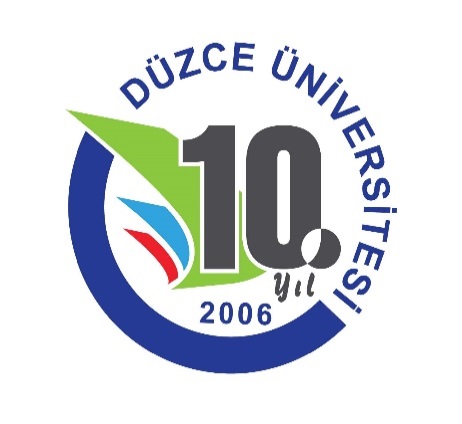 DÜZCEÜNİVERSİTESİ2015 MALİ YILI (AKÇAKOCA MESLEK YÜKSEKOKULU) BİRİM FAALİYET RAPORUÜst Yönetici: (İstemi ÇÖMLEKÇİ-Yrd.Doç.Dr.Dahili:128) Düzenleyen: (Veysel DEMİR-Memur Dalihi:208)İÇİNDEKİLERBİRİM YÖNETİCİ SUNUŞUEğitim, bütün toplumların üzerinde ciddi bir şekilde düşünmesi ve uygulamaya dönük etkin projeler üretmesi gereken önemli bir konudur. Eğitim sayesinde bir birey kendisini ve yaşadığı toplumu tanır ve uyum sağlar. Toplumun daha mutlu ve güçlü olması, eğitim alanında kazandığı başarılara bağlıdır. Eğitimin konusu insandır. İnsanın ülke kalkınmasında bilinçli olarak rol oynaması için, eğitilmesi ve yeteneklerinin ortaya çıkarılması ve geliştirilmesi gerekmektedir. Eğitime verilen önem, insana verilen değer ile ilgilidir.Ülkemizin öğrenim çağına gelen önemli bir genç nüfus potansiyeli bulunmaktadır. Bu potansiyelin ülkemizin sosyal ve ekonomik kalkınmasında önemli bir yere sahip olması için bu bireylerin; mesleğinde uzman, teknolojiye hâkim, sektör ihtiyaçları doğrultusunda ve sektörle iç içe bir eğitim alarak yetiştirilmesi gerekmektedir. Bu görevi yerine getirecek temel eğitim kurumu Meslek Yüksekokullarıdır.Akçakoca Meslek Yüksekokulu kendisine değer üretmeyi misyon edinmiş bir kurumun parçası olarak öğrenci merkezli projeleri ile kendini ispatlamaya çalışmaktadır. Sahip olduğu genç, dinamik, yenilikçi ve akademik kariyerlerini sürekli geliştiren akademik kadrosu ile geleceğe daha emin adımlarla ilerlemektedir. Yetiştirmiş olduğu öğrenciler; toplumsal değerlere saygılı, alanında yeterli bilgi birikimine sahip ve girişimci özellikleriyle ülkemizin ara eleman ihtiyacını karşılamaktadır. Ayrıca, eğitim yönlü devam etmek isteyen öğrencilerini çeşitli kurslarla desteklemekte ve yönlendirmektedir. Yüksekokulumuzda İşletme Yönetimi, Muhasebe ve Vergi Uygulamaları, Dış Ticaret, Turizm İşletmeciliği ve Otelcilik, Gıda Teknolojisi, Bilgisayar Programcılığı, Adalet ve Aşçılık olmak üzere sekiz program bulunmaktadır. Bu programlarda öğrenim gören öğrenci sayısı toplam 1913 kişidir. Öğrencilerimize 20 akademik ve 9 idari olmak üzere toplam 28 personel ile hizmet vermekteyiz. Ayrıca Yüksekokulumuzda dokuz derslik, 3 Bilgisayar Laboratuvarı, 1 Gıda Laboratuvarı, 1 Mutfak Uygulama Laboratuvarı, 1 Mikroişlemci Laboratuvarının yanı sıra Kütüphane, Kantin, Konferans Salonu ve Yemekhane olanaklarımız bulunmaktadır. Ayrıca öğrencilerimiz için; Öğrenci Temsilciliği, Öğrenci Toplulukları ve Öğrenci Yaşam Alanları kurulmuştur.            Yrd.Doç.Dr. İstemi ÇÖMLEKÇİ                 Yüksekokul Müdürü VekiliGENEL BİLGİLERMisyon ve VizyonMisyonEvrensel ilkelere bağlı, eğitim ve araştırma faaliyetlerini ulusal ve uluslararası standartlarda yürüten, çağdaş mesleki eğitimin gerektirdiği bilgiye ulaşmayı ve çözümlemeyi bilen, öğrenci odaklı bir öğretim kültürü oluşturmak, bölgenin ve ülkenin kalkınmasına katkı sağlamaktır.VizyonDeğer üreten üniversite anlayışını temel alarak; toplumsal ve sürdürülebilir kalkınmaya katkı sağlayan, çağdaş mesleki eğitimin gerektirdiği bilgi, beceri ve teknolojik gelişmelerde yüksek standartlara sahip, ekonomiye katkı sağlayacak yüksek nitelikli, ulusal ve uluslararası düzeyde tanınan, saygın ve öncü bir yüksekokul olmak.Yetki, Görev ve Sorumluluklar1- Yüksekokul organları; Yüksekokul Müdürü, Yüksekokul Kurulu ve Yüksekokul Yönetim Kuruludur.2- Yüksekokul Müdürü, Rektörlüğe bağlı yüksekokullarda üç yıl için Rektörce atanır. Süresi biten müdür tekrar atanabilir.Müdürün okulda görevli aylıklı öğretim elemanları arasından atayacağı en çok iki yardımcısı bulunur. Müdüre vekâlet etme dekanlarda olduğu gibidir. Yüksekokul müdürü, 2547 sayılı kanun ile dekanlara verilmiş görevleri yüksekokul bakımından yerine getirir.3- Yüksekokul Kurulu, müdürün başkanlığında, müdür yardımcıları ve okulu oluşturan bölüm veya anabilim dalı başkanlarından oluşur.4- Yüksekokul Yönetim Kurulu, müdürün başkanlığında müdür yardımcıları ve müdürce gösterilecek altı aday arasından yüksekokul kurulu tarafından üç yıl için seçilecek üç öğretim üyesinden oluşur.5- Yüksekokul Kurulu ve Yüksekokul Yönetim Kurulu, 2547 sayılı kanunla fakülte kurulu ve fakülte yönetim kurullarına verilmiş görevleri yüksekokul bakımından yerine getirir. Yüksekokul müdürleri aynı zamanda 5018 sayılı kanun gereği harcama yetkilisidir.İdareye İlişkin BilgilerFiziksel YapıBirimin kullanımında olan hizmet binası, Doğancılar Köyü’nde 10.230 m² kapalı alan 13.134 m² açık alan üzerine kuruludur. Bina Akçakoca Turizm İşletmeciliği ve Otelcilik Yüksekokulu ile birlikte kullanılmaktadır. Lojman, taşıt aracı ve iş makinesi bulunmamaktadır. Telefon, faks, bilgisayar, yazıcı, tarayıcı vb. varlıklar, bütçe imkânları ile sağlanmaktadır.1.3. Eğitim Alanları Derslikler1.4. Sosyal Alanlar1.4.1. Yemekhane, Kantin ve KafeteryaYemekhaneKantin/Kafeterya Toplantı ve Konferans Salonları1.5. Spor Alanları1.6. Hizmet Alanları1.9. Ambar ve Arşiv AlanlarıÖRGÜT YAPISI TEŞKİLAT ŞEMASIYüksekokulumuz 1996 yılında Abant İzzet Baysal Üniversitesine bağlı olarak 30 öğrenci ile öğrenime başlamıştır. 5467 sayılı Kanun ile 01.03.2006 tarihinde Düzce Üniversitesine bağlanmıştır.Yüksekokulumuzda İşletme Yönetimi, Muhasebe ve Vergi Uygulamaları, Dış Ticaret, Turizm İşletmeciliği ve Otelcilik, Gıda Teknolojisi, Bilgisayar Programcılığı, Adalet ve Aşçılık olmak üzere 8 program bulunmaktadır. Bu programlarda öğrenim gören öğrenci sayısı toplam 1913 kişidir. Öğrencilerimize 20 akademik ve 8 idari olmak üzere toplam 28 personel ile hizmet vermekteyiz. Ayrıca Yüksekokulumuzda 9 derslik, 3 Bilgisayar Laboratuvarı, 1 Gıda Laboratuvarı, 1 Mikroişlemci Laboratuvarı, 1 Mutfak Uygulama Laboratuvarının yanı sıra Kütüphane, Kantin, Konferans Salonu ve Yemekhane olanaklarımız bulunmaktadır.3.2. Teknolojik Kaynaklar3.4. Taşıtlar20142015İnsan Kaynakları4.1. Akademik PersonelSunulan Hizmetler5.1.3. Öğretim Üyesi Başına Düşen Öğrenci Sayısı 5.1.4. Öğretim Görevlisi ve Okutman Başına Düşen Öğrenci Sayısı5.7. Genel / Kamu Alanındaki Ürün ve Hizmetler5.7.1. Ulusal ve Uluslararası Kongre Katılım Desteği5.7.2. Ulusal ve Uluslararası Bilimsel Toplantılara İştirak Eden Akademik Personel Sayısı5.8. Türkiye ve/veya Dünyadaki Başarılarımız5.8.1. 2015 Yılında Eğitim-Öğretim Alanında Başarılarımız                                                                 Yok.5.8.2. Araştırma ve Geliştirme Alanında BaşarılarımızYok.5.8.3. Sağlık Alanında Başarılarımız Yok.5.8.4. Kültür Sanat ve Spor Alanında BaşarılarımızYok.5.8.5. Genel ve Kamu Alanına Başarılarımız               5.8.6. Ulusal ve Uluslararası İlişkiler Alanında BaşarılarımızFAALİYETLERE İLİŞKİN BİLGİ VE DEĞERLENDİRMELERMali BilgilerBütçe Uygulama SonuçlarıBütçe GiderleriYurtiçi Geçici Görev YolluğuYurtiçi Sürekli Görev YolluğuNaklen Atamalar/OYP kapsamında gidenlerDoğalgaz tüketim giderleri ve personel başına düşen ısınma gideri(TL)Elektrik tüketim giderleri ve personel başına düşen aydınlatma gideri(TL)Haberleşme giderleri ve personel başına düşen haberleşme gideri(TL)Su giderleri ve personel başına düşen su gideri(TL)Kiralama ve Satın alma yoluyla edinilen taşıtların maliyet tablosuPerformans BilgileriFaaliyet ve Proje BilgileriFaaliyet BilgileriBilimsel ve Sanatsal Faaliyetlerİndekslere Giren Hakemli Dergilerde Yapılan YayınlarPerformans Sonuç TablosuPerformans Sonuçlarının Değerlendirilmesi3.1. 2015 Yılı Performans Programı Kapsamında Değerlendirilen Hedef ve Göstergeler3.2. 2015-2019 yılı Stratejik Plan doğrultusunda takip edilmesi gereken Hedef ve Göstergeler;Altı Aylık Gösterge Sonuçları TablosuYıllık Gösterge Sonuçları TablosuKURUMSAL KABİLİYET VE KAPASİTENİN DEĞERLENDİRİLMESİGüçlü YönlerFarklı anabilim dallarından öğretim elemanlarının bulunmasıCoğrafi konumun büyük şehirlere yakın olmasıTurizm ve sanayi bölgelerine yakınlık.Öğretim elemanlarının özverili çalışmasıYüksekokulumuzdaki  programların uyumlu olması.Bilimsel yayımların takip edilmesi ve bilimsel yayım yapılmasıBilgisayar Laboratuvarı sayısının ikiye çıkarılmış olmasıAkademik gelişmeyi ön planda tutan yönetsel bir iradenin mevcut olmasıÖğrencilere en iyi hizmeti sunmayı amaçlayan bir yönetim anlayışının varlığıYönetimin, bilimsel etkinliklere (toplantı, konferans, seminer vb) katılımı desteklemesinin yeterliliğiÜniversite kütüphanesinin çeşitli veri tabanlarını on-line olarak tarama imkânına sahip olması;Üniversite bünyesindeki farklı programlarla öğrencilerin yurt dışında eğitim alabilme ve staj yapabilme imkânlarının olmasıDers müfredatlarında seçmeli derslerin yoğunluğu sayesinde öğrencilerin istedikleri alanlarda uzmanlaşabilmeleriÖğrenci topluluklarının bilimsel, kültürel ve sosyal aktivitelerde aktif görev almalarıKonferans ve toplantı olanaklarının yazılabileceği fiziksel ortamların bulunmasıDeneyimli akademik kadroYüksekokul binasının yeniliği ve çalışma koşullarının kalitesiYüksekokulun coğrafi konumun öğrencilerin üniversite tercihleri üzerindeki etkisiYükseköğretim alanında ulusal ilişkilerin yeterliliğiZayıf Yönler•	Yeni açılan programlarda öğretim elemanı eksikliği. •	Ulaşım güçlükleri. •	Sınavsız geçiş ile gelen öğrencilerin kaliteyi düşürmesi.•	Personel için sosyal tesis olmaması •    Mezunlarla iletişimin zayıflığı •    Öğrenci başına düşen Öğretim Elemanı sayısının azlığıFırsatlar•	Ankara ve İstanbul gibi bilimsel, sosyal ve kültürel etkinliklerin yoğun olarak    gerçekleştirildiği iki büyük metropole yakınlık •	Yüksekokulumuzun Turizm bölgesinde olması.•	Turizm İşletmeciliği ve Otelcilik Yüksekokulu ile aynı binada bulunduğumuz için öğretim elemanlarından istifade edebilme imkanı.•	Bölgenin ulaşım imkânlarının çeşitlenmesi ve niteliklerinin artması•    Proje bazlı çalışmaya teşvik eden yönetim anlayışıTehditler•    Sınavsız gelen öğrencilerin sayısal konuları anlayabilecek alt yapıya sahip olmaması. •    Uygulamalı ders ücretlerinin ödemelerinde kısıtlama olması.•	Türkiye’de ve bölgemizde son yıllarda çok fazla sayıda eşdeğer bölümlerin açılması.•	Akçakoca’da öğrenci yaşam koşullarının maliyetli olması.•	Öğrenciler için sosyo-kültürel (sinema, tiyatro vb.) ve sportif imkanlar ile      rekreasyon alanlarının azlığı.•   Staj denetimlerinin yapılmamasıÖNERİ VE TEDBİRLER•	Mevcut programlardaki öğretim elemanı eksikliğinin giderilmesi, •	Akçakoca yerleşkesine ulaşım güçlüklerinin kaldırılması,•	Öğrenci kalitesinin artırılmasına yönelik çalışmaların yürütülmesi,•	Hizmet içi eğitimlerin artırılarak personel verimliliğinin yükseltilmesi,•	Yerleşke alanındaki sosyal tesislerin nicelik ve nitelik olarak artırılmasıİç Kontrol Güvence BeyanıHarcama yetkilisi olarak yetkim dahilinde;Bu raporda yer alan bilgilerin güvenilir, tam ve doğru olduğunu beyan ederim. Bu raporda açıklanan faaliyetler için idare bütçesinden harcama birimimize tahsis edilmiş kaynakların etkili, ekonomik ve verimli bir şekilde kullanıldığını, görev ve yetki alanım çerçevesinde iç kontrol sisteminin idari ve mali kararlar ile bunlara ilişkin işlemlerin yasallık ve düzenliliği hususunda yeterli güvenceyi sağladığını ve harcama birimimizde süreç kontrolünün etkin olarak uygulandığını bildiririm. Bu güvence, harcama yetkilisi olarak sahip olduğum bilgi ve değerlendirmeler, benden önceki harcama yetkilisinden almış olduğum bilgiler, iç kontroller, iç denetçi raporları ile Sayıştay raporları gibi bilgim dahilindeki hususlara dayanmaktadır.Burada raporlanmayan, idarenin menfaatlerine zarar veren herhangi bir husus hakkında bilgim olmadığını beyan ederim. Düzce,  15/01/2016							    Yrd.Doç.Dr.İstemi ÇÖMLEKÇİ						                     Yüksekokul Müdürü VekiliBİRİM YÖNETİCİSİ SUNUŞU3I.GENEL BİLGİLERMisyon ve Vizyon ………………………………………………………………...4Yetki ve Sorumluluklar …………………………………………………...4İdareye İlişkin Bilgiler ……………………………………………………………4           Fiziksel Yapı ……………………………………………………………………….4           Örgüt Yapısı…………………………………………………………………………..Teşkilat Şeması ……………………………………………………………………66           Bilgi ve Teknolojik Kaynaklar ……………..………………………………..7           İnsan Kaynakları ……………………………………..……………………………8           Sunulan Hizmetler ……………………………………..…………………………..8II. FAALİYETLERE İLİŞKİN BİLGİ VE DEĞERLENDİRMEMali Bilgiler…………………………………………………………..Performans Bilgileri ……………………………………………………………….911             Faaliyet ve Proje Bilgileri …………………………………………………13III. KURUMSAL KABİLİYET VE KAPASİTENİN DEĞERLENDİRMESİGüçlü Yönler………………………………………………………………………Zayıf Yönler ………………………………………………………………………1313Fırsatlar …………………………………………………………………………...14Tehditler …………………………………………………………………………..14IV. ÖNERİ VE TEDBİRLER …………………………………………………………....14İç Kontrol Güvence Beyanı ………………………………………………...…………...15Eğitim AlanıAmfiSınıfAtölyeLaboratuvarlarLaboratuvarlarLaboratuvarlarToplamEğitim AlanıAmfiSınıfAtölyeBilgisayarAraştırmaDiğerToplamKapasite 0-5063211Kapasite 51-7544Kapasite 76-10011Kapasite 101-150Kapasite 151-250Kapasite 251+TOPLAM1103216Öğrenci ve Personel YemekhanesiAdetKapalı Alan (m2)Kapasite (Kişi)Konuralp YerleşkesiEski Hastane YerleşkesiDüzce YerleşkesiAkçakoca Yerleşkesi1384180Cumayeri YerleşkesiÇilimli YerleşkesiGölyaka YerleşkesiGümüşova YerleşkesiKaynaşlı YerleşkesiSağlık Uyg. Ve Araş. Merkezi (Hastane)Kantin/KafeteryaAdetKapalı Alan (m2)Kapasite (Kişi)Kantin/Kafeterya1231120Kapasite(Kişi)Toplantı Salonu(Adet)Konferans Salonu(Adet)ToplamKapasite 0-5011Kapasite 51-75Kapasite 76-100Kapasite 101-150Kapasite 151-25011Kapasite 251+TOPLAM112Spor Alan Adı  (Futbol, Voleybol, Yüzme Havuzu v.b.)Açık/KapalıSpor SalonuSayı(Adet)Alanı(m2)----------Ofis SayısıAlan(m2)Personel SayısıAkademik Personel1432221İdari Personel61408TOPLAM204622920142015Kapalı Alan Miktarı (m2)462462Personel Başına Düşen Kapalı Alan Miktarı (m2)16162014201420152015Sayı(Adet)Alanı(m2)Sayı(Adet)Alanı(m2)Ambar11001100Arşiv----TOPLAM1100110020142015Artış Oranı (%)Masaüstü Bilgisayar15620833,3Dizüstü Bilgisayar440TOPLAM71212198201320142015Projeksiyon141816Slayt Makinesi110Tepegöz110Episkop000Barkot Okuyucu333Baskı Makinesi111Fotokopi Makinesi544Faks322Fotoğraf Makinesi222Kameralar181818Televizyon111Yazıcı434528Tarayıcı112Müzik Setleri333Mikroskoplar222DVD ve Cd okuyucuları000Laboratuvar Cihazı141414Diğer Teknolojik Kaynaklar000BütçeDönerSermayeHibeKiralıkBinek Otomobil0000Station-Wagon0000Minibüs(Sürücü dahil en fazla 15 kişilik)0000Pick-up(Kamyonet 3 veya 6 kişilik)0000Midibüs(Sürücü dâhil en fazla 26 kişilik)0000Otobüs(Sürücü dahil en az 27 kişilik)0000Otobüs(Sürücü dahil en az 41 kişilik)0000Ambulans(Tıbbi Donanımlı)0000Diğer Taşıtlar0000TOPLAM0000BütçeDönerSermayeHibeKiralıkBinek Otomobil0000Station-Wagon0000Minibüs(Sürücü dahil en fazla 15 kişilik)0000Pick-up(Kamyonet 3 veya 6 kişilik)0000Midibüs(Sürücü dâhil en fazla 26 kişilik)0000Otobüs(Sürücü dahil en az 27 kişilik)0000Otobüs(Sürücü dahil en az 41 kişilik)0000Kamyon şasi Kabin tam yüklü ağırlığı en az 3.501 kg0000Ambulans(Tıbbi Donanımlı)0000Diğer Taşıtlar0000TOPLAM2014 Yılı2014 Yılı2015 Yılı2015 YılıArtış/AzalışDoluBoşDoluBoşOranı(%)ProfesörDoçentYardımcı Doçent110Öğretim Görevlisi18180Okutman1ÇeviriciEğitim-Öğretim PlanlamacısıAraştırma GörevlisiUzman110TOPLAM212102015-2016 Eğitim Öğretim DönemiToplamÖğrenci Sayısı1913ToplamÖğretim Üyesi Sayısı1Ort. Öğretim ÜyesiBaşına Düşen Öğrenci Say.19132015-2016 Eğitim Öğretim DönemiToplamÖğrenci Sayısı1913ToplamÖğretim Görevlisi/Okutman Sayısı19Ortalama Öğretim Görevlisi/OkutmanBaşına Düşen Öğrenci Sayısı100Desteklenen Kongre Sayısı Ulusal Desteklenen Kongre Sayısı Ulusal Desteklenen Kongre Sayısı UluslararasıDesteklenen Kongre Sayısı UluslararasıKongre SayısıDestek TutarıKongre SayısıDestek Tutarı31.02821.847,33UlusalUluslararasıToplamTOPLAM325201320142015Görevlendirilen Personel Sayısı258281147Kümülatif HarcamaToplamı (TL)4.646,00 TL7.435,476.261,74Ortalama Personel Başına DüşenYurtiçi Geçici Görev Yolluğu Tutarı (TL)18.00 TL26,4642,6201320142015YararlananPersonel Sayısı200Kümülatif HarcamaToplamı (TL)3.306,00 TL00Ortalama Personel Başına DüşenYurtiçi Geçici Görev Yolluğu Tutarı (TL)1.653,00 TL00201320142015Doğalgaz Tüketim Miktarı(m3)36.37841.43744.285Harcama Toplamı (TL)45.31854.78564.660,18Ortalama Personel Başına DüşenIsınma Gideri(TL)7941.0151.155201320142015Elektrik Tüketim Miktarı(m3)134.357145.654143.133,05Harcama Toplamı (TL)46.651 49.05551.183,66Ortalama Personel Başına DüşenAydınlatma Gideri(TL)777908914201320142015Haberleşme Gideri Toplamı(TL)1.357874581,55Ortalama Personel Başına DüşenHaberleşme Gideri(TL)            46            16             10201320142015Su Tüketim Miktarı(m3)4.7951827788Harcama Toplamı (TL)11.9404.5484.255,20Ortalama Personel Başına DüşenSu Gideri(TL)2098476201320142015Taşıt Kiralama Gideri(TL)+Araç sayısı---Taşıt Alım Gideri(TL)+Araç sayısı---201320142015Sempozyum ve Kongre---Konferans-2-Panel 1--Seminer---Açık Oturum---Söyleşi1--Tiyatro---Konser---Sergi--1Turnuva---Teknik Gezi32-Eğitim Semineri12-Çalıştay---TOPLAM661201320142015Uluslararası Makale126Ulusal Makale01-Uluslararası Bildiri13-Ulusal Bildiri312Uluslararası Sergi---Ulusal Sergi---Uluslararası Ödül---SCI, SSCI, AHCI de taranan Uluslararası Makaleler---Atıflar(SCI, SSCI, AHCI kapsamındaki dergilerde)---Atıflar(Ulusal ve Uluslararası İndeksli dergilerde)--1Kitap-1-TOPLAM589Performans HedefiPerformans GöstergesiAçıklamaHedeflenen Gösterge DüzeyiYılsonu Gerçekleşme DüzeyiPerformans HedefiPerformans GöstergesiAçıklamaHedeflenen Gösterge DüzeyiYılsonu Gerçekleşme DüzeyiPerformans HedefiPerformans GöstergesiAçıklamaHedeflenen Gösterge DüzeyiYılsonu Gerçekleşme Düzeyi157Toplam öğretim elemanına uluslar arası yayınlarda atıf sayısı--60Toplam öğretim elemanına ulusal yayınlarda atıf sayısı-- 289Üniversitemiz programlarında girişimcilik, yaratıcılık ve inovasyona yönelik verilen ders sayısı5590Toplam ders sayısı55PerformansHedefiPerformansGöstergesiHedeflenenUlaşılanAçıklamaHer yıl kaynak kullanım verimliliğini en az % 5 iyileştirmekDoğal kaynak (elk./su/doğalgaz v.s.) tüketim miktarı150.000122.535.51 TL.2015 yılında (elektrik/su/doğalgaz) tüketimleri verimli bir şekilde kullanılmıştır.Her yıl kaynak kullanım verimliliğini en az % 5 iyileştirmekKişi başına düşen doğal kaynak (elk./su/yakacak) maliyeti Toplam harcama (personel+öğrenci sayısı)53,5747,80 Mevsimsel ve dönemsel olarak personel ve öğrenci sayımızın değişmesi nedeniyle maliyetlerimiz sürekli değişim halindedir. Ama hedeflenen miktardan daha az kullanım sağlanmıştır.HedefGösterge AdıÖlçü Birimi2015 Yılı Gerçekleşme2015 Yılı Gerçekleşme2015 Yılı GerçekleşmeHedefGösterge AdıÖlçü Birimi1.Dönem2.DönemToplamHedef 1.3 Her yıl eğitim ve araştırma yapmak ve hizmet üretmek üzere en az 5 adet stratejik işbirliği kurmakKamu özel sivil toplum kuruluşları ile imzalanan toplam işbirliği sayısıSayı00Hedef 1.3 Her yıl eğitim ve araştırma yapmak ve hizmet üretmek üzere en az 5 adet stratejik işbirliği kurmakKamu-özel-sivil toplum kuruluşları ile birlikte yapılan faaliyet sayılarıSayı1 12HedefGösterge AdıÖlçü Birimi2015 Yılı GerçekleşmeHedef 1.3 Her yıl eğitim ve araştırma yapmak ve hizmet üretmek üzere en az 5 adet stratejik işbirliği kurmakKamu özel sivil toplum kuruluşları ile imzalanan toplam işbirliği sayısıAdet2